SZPITAL SPECJALISTYCZNY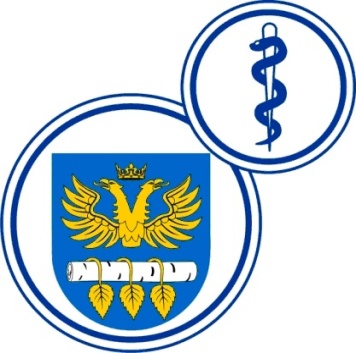 W BRZOZOWIEPODKARPACKI OŚRODEK ONKOLOGICZNYim. Ks. Bronisława MarkiewiczaADRES:  36-200  Brzozów, ul. Ks. J. Bielawskiego 18tel./fax. (013) 43 09  587www.szpital-brzozow.pl         e-mail: zampub@szpital-brzozow.pl__________________________________________________________________________________Sz.S.P.O.O. SZPiGM 3810/65/2023                                                         Brzozów 31.10.2023 r.ZAWIADOMIENIE o wyniku postępowaniaNa podstawie art. 253 ustawy Prawo zamówień publicznych, Szpital Specjalistyczny w Brzozowie Podkarpacki Ośrodek Onkologiczny im. Ks. B. Markiewicza, zawiadamia że w wyniku organizowanego postępowania na wybór wykonawcy dostawy energii elektrycznej wybrano ofertę firmy:zadanie nr 1oferta nr 1PGE Obrót SA35-959 Rzeszówul. 8-go Marca 6NIP: 8130268082 wielkość: duży przedsiębiorca  cena oferty w zł. brutto: 2 085 231,30 zadanie nr 2oferta nr 1PGE Obrót SA35-959 Rzeszówul. 8-go Marca 6NIP: 8130268082 wielkość: duży przedsiębiorca  cena oferty w zł. brutto: 9 854,94 zadanie nr 3oferta nr 1PGE Obrót SA35-959 Rzeszówul. 8-go Marca 6NIP: 8130268082 wielkość: duży przedsiębiorca  cena oferty w zł. brutto: 2 613,20 kryteria oceny ofert: cena oferty   -    100 %